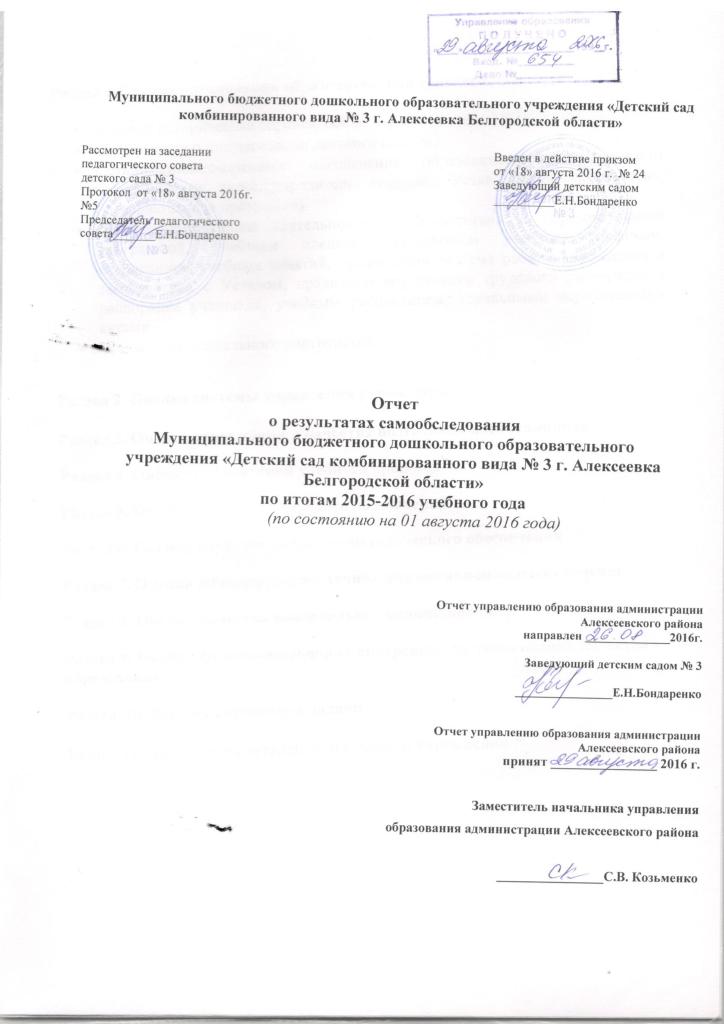 Раздел 1.Оценка организации образовательной деятельностиКраткая историческая справка, общая характеристика МБДОУ №3Информация о документации детского сада №3Организационно-правовое обеспечение образовательной деятельности (наименование, адрес, учредитель, лицензия, Устав, программа развития, образовательная программа)Анализ организации деятельности в соответствии с образовательной программой, учебным планом, календарным учебным графиком, расписанием учебных занятий, организации режима работы учреждения в соответствии с Уставом, правилами внутреннего трудового распорядка и распорядка учащихся, учебным расписанием, локальными нормативными актами Организация социального партнерстваРаздел 2. Оценка системы управления учреждениемРаздел 3. Оценка содержания и качества подготовки воспитанниковРаздел 4. Оценка организации учебного процессаРаздел 5. Оценка качества кадрового обеспеченияРаздел 6. Оценка качества учебно — методического обеспеченияРаздел 7. Оценка качества библиотечно - информационного обеспеченияРаздел 8. Оценка качества материально-технической базыРаздел 9. Оценка функционирования внутренней системы оценки качества образованияРаздел  10. Выводы, проблемы, задачи Раздел 11. Анализ показателей деятельности учрежденияРаздел 1 Оценка образовательной деятельностиКраткая историческая справка, общая характеристика МБДОУ №3Муниципальное     бюджетное дошкольное образовательное  учреждение «Детский сад комбинированного вида №3 г.Алексеевка Белгородской области», расположено по адресу: 309850,    Белгородская область, г.Алексеевка, улица Комсомольская, дом 51 а. Режим работы МБДОУ № 3 – 12 часовой. Проектная мощность составляет 120 мест, по факту – 174 ребенка посещает детский сад. В МБДОУ функционирует 5 групп общеразвивающего вида и 1 группа компенсирующего вида. E—mail: alexdou3@mail.ru и информационная страница в сети Интернет http://dou3.alweb.info/ МБДОУ функционирует с 1902 года. С 9 октября 1963 г. функционирует как детский сад комбината бытового обслуживания, с 24 апреля 1995 года переименован в детский сад № 3 г. Алексеевки. С момента открытия  функционировало две группы. 16 мая 2015 года  детский сад № 3 был реорганизован в Муниципальное бюджетное дошкольное образовательное учреждение «Детский сад комбинированного вида № 3 г. Алексеевка Белгородской области» на основании постановления администрации муниципального района «Алексеевский район и город Алексеевка» Белгородской области № 340 от 09 июня 2015 года. Учредителем дошкольного образовательного учреждения является управление   образования    администрации     муниципального района  «Алексеевский район и г.Алексеевка»  Белгородской области.Организационно – правовая форма: муниципальное  учреждение.Информация о наличии правоустанавливающих документов. На осуществление образовательной деятельности, дошкольное учреждение имеет лицензию Лицензия Серия  31ЛО1 № 0001966 №1874 от 04.03.2016 г. выдана департаментом образования Белгородской области. Свидетельство о постановке на учет МБДОУ в налоговом органе по месту её нахождения на территории Российской Федерации ИНН 3122008387 КПП 312201001 от 21.06.2003г.Свидетельство  о внесении записи в Единый государственный реестр юридических лиц зарегистрировано Межрайонной инспекцией Федеральной налоговой службы России №1 по Белгородской области. ОГРН 103310652110 от 11 июля 2012 года.Устав МБДОУ №3 утвержден учредителем приказом № 419 от 10.06.2015 года. Локальные акты, определенные Уставом, соответствуют перечню и содержанию Устава. В связи с последними изменениями законодательства  РФ в сфере образования  локальные акты, как и Устав МБДОУ №3 требуют переработки. Договор о взаимоотношениях между МБДОУ №3 и учредителем заключен на 5 лет. Информация о документации детского сада №3Основные федеральные, региональные и муниципальные нормативно – правовые акты, регламентирующие работы МДОУ имеются в наличии и фиксируются в журнале входящей документации. Ежегодно  представляются отчеты о деятельности МБДОУ №3 учредителю, размещаются на сайте детского сада. Предписаний органов, осуществляющих государственный контроль в сфере образования, нет. Акты готовности МБДОУ №3 к новому учебному году подписаны муниципальной комиссией по приемке МБДОУ в августе 2016 г.Учредитель ДОУ: муниципальный район «Алексеевский район и город Алексеевка» Белгородской области, от имени которого выступает администрация муниципального района «Алексеевский район и город Алексеевка» Белгородской области. Функции и полномочия учредителя осуществляет управление образования администрации муниципального района «Алексеевский район и город Алексеевка» Белгородской области, находящееся по адресу: 309850, Белгородская область, Алексеевский район, г. Алексеевка, 2 пер. Мостовой, дом 4. Программа развития МБДОУ была разработана в срок до 2019 года и определяла стратегию функционирования и развития детского сада и действия по ее реализации. Организация социального партнерстваРаздел 2 Оценка системы управления учреждениемУправление учреждением строится на принципах единоначалия и самоуправления, обеспечивающих государственно – общественный характер учреждения. Формами самоуправления являются: Общее собрание коллектива (высший орган управления), педагогический совет (постоянно действующий орган, созданный в целях организации воспитательно – образовательного процесса), родительское собрание
(коллегиальный орган самоуправления, действующий в целях развития и совершенствования образовательного и воспитательного процесса, взаимодействия родительской общественности и учреждения). В целом администрация детского сада придерживается во взаимоотношениях с родительской общественностью принципов сотрудничества и открытости, совместного решения общих и частных проблем в воспитании и развитии ребенка. 
         Однако, несмотря на наличие органов самоуправления, у их представителей еще не возникло потребности вносить предложения и самостоятельно принимать решения, способствующие более полному развитию учреждения. 
         В ДОУ создана четко продуманная и гибкая структура управления в соответствии с целями и задачами работы учреждения. Все функции управления (прогнозирование, программирование, планирование, организация, регулирование, контроль, анализ, коррекция) направлены на достижение оптимального результата.Система контроля со стороны руководства МБДОУ строится на принципах планированности, целенаправленности, своевременного информирования сотрудников. Административный контроль в МБДОУ №3 классифицируется по целям: тематический, фронтальный, оперативный, итоговый или результативный.Система взаимодействия с организациями-партнерами  для обеспечения образовательной деятельности организованна должным образом. Работа строится с учетом  договором и годовых планов  о взаимосотрудничестве с Домом детского творчества, Школой искусств, краеведческим музеем, детской библиотекой, МОУ СОШ №4 и др.Организации взаимодействия семьи и дошкольного образовательного учреждения строится на основе годового плана и имеет следующие направления: мониторинг, поддержка, педагогическое образование родителей, совместная деятельность. В группах ежеквартально организовываются родительские собрания, общие родительские собрания организовываются администрацией МБДОУ  не реже 1 раза в полугодие. Содержание собраний как общих, так и групповых фиксируются протоколами. Для обеспечения доступности  для родителей  содержания нормативных актов, другой документации в  детском саду имеются стенды соответствующей тематики, при поступлении ребенка в ДОУ родители знакомятся со всеми необходимыми нормативными актами, а так же  вся информация расположена на сайте детского сада №3 по адресу http://dou3.alweb.info/.Раздел 3 Оценка содержания и качества подготовки воспитанниковОбразовательный и учебно-воспитательный процесс строился на основе  ООП МБДОУ №3, которая  разработана с учетом ФГОС и примерной основной образовательной программой В. Т. Кудрявцева «Тропинки». Образовательный процесс строится в ДУ с учетом возрастных и индивидуальных особенностей дошкольников.       Заведующий  ДОУ  Бондаренко Е. Н., старшим воспитателем Середа Н. В. и рабочей группой разработано расписание непосредственно образовательной деятельности и образовательной деятельности в ходе режимных моментов, планирование и построение воспитательно – образовательного процесса.    Для решения поставленных задач был  составлен комплексный годовой план деятельности на 2015 -2016 уч.г., где спроектирована вся организационно-управленческая, административно-хозяйственная, оздоровительно-профилактическая, методическая, организационно-педагогическая работа.      Реализация ООП ДОУ направлена на реализацию основных направлений развития личности ребенка: физического, познавательно-речевого, социально- личностного, художественно-эстетического.  Состав семей воспитанников:	- полная – 91%;	- неполная  - 9%;	- многодетные – 3,3%.	Социальный статус родителей:	- служащие – 79%;	- рабочие – 21%;	- предприниматели – 24%;Контингент воспитанников социально благополучный. Преобладают дети из русскоязычных и полных семей, девочки, дети из семей служащих, где в воспитании принимают участие оба родителя.Организация пространства групп позволяет детям объединяться подгруппами по общим интересам, создает условия для совместной и индивидуальной активности детей, позволяет детям свободно перемещаться. Расположение мебели и игрового оборудования отвечает требованиям техники безопасности, санитарно – гигиеническим нормам, физиологии детей, принципам эмоционального комфорта.В группах организованы следующие центры:- центр конструирования и искусства (в нем находятся материалы для рисования, лепки, аппликации, художественного труда, природный, бросовый материал);- центр игры (сюжетно – ролевой, режиссерской, театрализованной);- центр природы и экспериментирования (имеются материалы и приборы для демонстрации опытов, глобусы, карты, макеты, магниты, лупы);- математическая игротека (материалы для обучения детей счету, развития представлений о числе и количестве, объеме предметов и др.);- центр грамотности, включающий книжный уголок, игры и оборудование для развития речи).Данные социологического опроса  по качеству образования 	98% родителей удовлетворены работой коллектива детского сада. Наиболее привлекательным для них является следующие показатели:дети с желанием посещают детский сад;педагогический коллектив обеспечивает высокий уровень развития ребенка, все педагоги выстраивают взаимоотношения с детьми на основе диалога и открытости;в ДОУ создается предметная среда, способствующая комфортному самочувствию детей и родителей. Сводный мониторинг по развитию интегративных качеств воспитанников  МБДОУ № 3 (2015-2016 учебный год)Раздел 4 Оценка организации учебного процесса.Организация учебно – воспитательного процесса в детском саду осуществляется на основании режима дня, расписания НОД и не превышает норм предельно допустимых нагрузок. 	Содержание образования ориентировано не только на приобретение знаний, но и на развитие личности ребенка с использованием разных форм  взаимодействияГлавными содержательными линиями педагогического коллектива  являются: физическое развитие, укрепление здоровья; познавательное; психолого- педагогическая коррекция речевого недоразвития; художественно – эстетическое и социально – личностное развития воспитанников.Организация воспитательно-образовательного процесса осуществляется с учетом:построения образовательного процесса на адекватных возрасту формах работы с детьми; основной формой работы с детьми дошкольного возраста и ведущим видом деятельности для них является игра;решения программных образовательных задач в совместной деятельности взрослого и детей и самостоятельной деятельности детей не только в рамках непосредственно образовательной деятельности, но и при проведении режимных моментов в соответствии со спецификой дошкольного образованияучет принципа интеграции образовательных областей в соответствии с возрастными возможностями и особенностями воспитанников, спецификой и возможностями сами образовательных областей, основанными на комплексно – тематическом принципе построения образовательного процесса.Физическое развитие Каждый день в ДОУ проводились зарядка, закаливание, дыхательные упражнения, подвижные игры, прогулки. Для родителей были предоставлены консультации «Физическое развитие детей раннего возраста». В течение года физкультурные уголки пополнялись следующими пособиями: массажными дорожками, ленточки, платочки, атрибутами для подвижных игр.   Познавательно – речевое развитие детейПедагоги всех возрастных групп пополнили  центр познавательного, речевого развития большим количеством развивающих материалов. В группах № 4 , № 5, № 3 оформлены центры восприятия художественной литературы. В группах № 4, 5, 6 пополнены атрибутами к сюжетно-ролевым играм. Социально-личностное развитиеВ образовательных ситуациях предполагается творческая импровизация педагога, позволяющая превратить ситуацию в занимательную развивающую игру. Таким примером работы педагогов группы № 1, 2, 3 бала организация и проведение развивающих образовательных ситуаций. Таким образом, уровень социально-личностного развития детей остается стабильным, но в дальнейшем необходимо обратить внимание на формирование культуры общения, знаний правил поведения  и взаимодействия среди детей.Художественно – эстетическое развитие      В  организации  изобразительной  деятельности  детей  педагоги реализуют  индивидуальный  подход,  учитывая  особенности  и  возможности  детей,  быстроту  и  прочность  усвоения  навыков  и  умений  (детям,  медленно  и  с  трудом,  осваивающим  изобразительные  умения,   показывают  способы  действия). В работе с семьями по данному направлению  используются следующие формы работы:анкетирование, опрос, тестирование; общие и групповые родительские собрания; консультации по вопросам воспитания и обучения детей, имеющих проблемы в развитии.В ходе музыкально-художественной деятельности  музыкальным руководителем Климчук Л. Н. осуществлялось развитие  с учетом возможности каждого) посредством различных видов музыкальной деятельности, формирование музыкальной культуры, развитие общей духовной культуры. В ходе музыкально-художественной деятельности были организованы праздники «День дошкольного работника», «Осень золотая», «23 февраля», «Мамин день», «9 мая», «Выпуск в школу» и др., выставки рисунков. Индивидуальная работа с детьми строилась с учетом возможностей детей, выявляя одаренных, развивая их музыкальность и помощи отстающимВ течение года проводилась работа по обогащению и расширению предметно-развивающей среды (музыкальными инструментами). Пополнена галерея портретов композиторов для раздела «Слушание музыки», галерея «Музыкальные инструменты»; изготовлены пособия к музыкально-дидактическим играм: «Музыкальный инструмент», «Музыкальный цветок», «Найди котенка», «Кошка и котята», «Музыкальный кораблик», «Куда полетела бабочка», «Музыкальный кубик», «Заяц и медведь».Успешность образовательной деятельности детей возможна только при тесном сотрудничестве с семьями воспитанников. В течение года проводилась работа по взаимодействию дошкольного учреждения с семьей, направленная на выполнение социального заказа родителей, обеспечение родителей информацией о содержании образовательных услуг и о результатах работы с детьми за год.        Педагогический коллектив видит пути дальнейшего развития учреждения в качественной реализации  ФГОС, удовлетворении запросов и потребностей родителей и создании условий для дальнейшей инновационной деятельности.Создание организационно-методических условий для реализации федеральных государственных образовательных стандартов, посредством наработки планирующей и регламентирующей документации, лежащей в основе осуществления воспитательно-образовательного процесса в ДОУ.Совершенствование системы   работы  с участниками образовательных отношений по  социально-коммуникативному развитию дошкольниковРаздел 5 Оценка качества кадрового обеспечения         Работа  педагогического коллектива направлена на постоянное совершенствование профессиональной компетентности и мастерства каждого педагога и коллектива в целом, который творчески работает под руководством заведующей МБДОУ Бондаренко Е.Н. Актуальные педагогические опыты внесены в банк данных МБДОУ: Шконда Светлана Сергеевна «Логопедическая сказка как вид театрализованной деятельности в системе коррекции речевых нарушений».Острякова Елена Александровна «Развитие творческих способностей посредствам театрализованной деятельности у детей пятого- шестого года жизни» .Следует отметить профессиональные достижения, как отдельных педагогов, так и коллектива в целом.         Педагоги МБДОУ  повышают свой профессиональный уровень посредством изучения новинок методической литературы, опыта других педагогов,   мероприятиях разного уровня: выступления на практико-ориентированных семинарах, участие в работе методических объединений педагогов – психологов, воспитателей. Обслуживающий персонал укомплектован согласно штатного расписания.          В течение учебного года музыкальной  руководитель МБДОУ Климчук Л. Н., учитель- логопед Шконда С. С., педагог- психолог Степанченко Г. В., педагоги  Кузнецова Т. В., Ступак Л. А. прошли курсовую переподготовку.Педагогический коллектив видит пути дальнейшего развития учреждения в качественной реализации  ФГОС, удовлетворении запросов и потребностей родителей и создании условий для дальнейшей инновационной деятельностиРаздел 6 Оценка качества учебно — методического обеспеченияЦелью методической работы в МБДОУ №3 является создание оптимальных условий для непрерывного повышения уровня общей и педагогической культуры участников образовательного процесса.   Планирование методической работы в МБДОУ осуществляется на аналитической основе:-анализ внешней среды МБДОУ №3 (учета требований социального заказа, нормативно-правовых документов федерального, районного, городского уровней);-анализ состояния МБДОУ (уровня здоровья, развития детей, степени овладения ими образовательной программы; уровня профессиональной компетентности коллектива, особенностей и потребностей родителей, школы; четкого выделения факторов, влияющих на них);-цели деятельности и необходимые средства их реализации определяются, исходя из результатов анализа воспитательно-образовательный процесс во всех группах МБДОУ осуществляется по ООП МБДОУ, которая соотносится с социальным заказом и видом МБДОУ.Направления методической работы МБДОУ №3:1. Организация развивающей предметной среды в МБДОУ, соответствующей содержанию программы, интересам и потребностям детей разного возраста:- разработка методических рекомендаций по организации предметно-развивающей среды МБДОУ;- обеспечение подбора игрушек, игр, пособий для работы с детьми по программе с учетом современных требований;- активизация педагогов в разработке атрибутов и методических пособий.2. Соотнесение содержания воспитательно-образовательного процесса с выбранной программой и ФГОС к содержанию и методам воспитания и обучения детей дошкольного возраста:- формирование банка данных о выполнении программы, ее отдельных разделов;- анализ выполнения ФГОС к содержанию и методам воспитания и обучения, реализуемых в ДОУ;- анализ исполнений решений педсоветов, совещаний.3. Обновление содержания методического обеспечения (технологий, методик) в соответствии с современными требованиями.4. Разработка режима дня, расписания НОД.5. Отслеживание баланса двигательной и интеллектуальной, организованной и самостоятельной деятельности воспитанниковПо формам методическая работа делится на групповые и индивидуальные.К групповым формам относятся: участие педагогов в методических объединениях города, района, МБДОУ; организация теоретических и научно – практических конференций; педсоветы.К индивидуальным относятся индивидуальные консультации, беседы, наставничество, взаимопосещения, самообразование  Учебно – методическое обеспечение образовательного процесса имеется в полном объеме и соответствует требованиям  Сан ПиН.Раздел 7 Оценка качества библиотечно - информационного обеспеченияДошкольное учреждение обеспечено современной информационной базой. Имеется свой сайт, электронная почта, выход в интернет. Информация о деятельности детского сада публикуется на сайте ДОУ, на информационных стендах в детском саду.Раздел 8 Оценка качества материально-технической базыКачество воспитательно-образовательного процесса в детском саду, напрямую зависит от материально-технической базы.Предметно-развивающая  среда    МБДОУ №3Для этого в ДОУ проделана большая работа по построению развивающей среды. Каждая группа имеет свой стиль; оборудованы зоны для различных видов детской деятельности: В  группах имеется разнообразный богатый материал развивающего содержания: развивающие и коррекционные игры по всем разделам программы. Более рационально стали использоваться все помещения ДОУ, для детей доступно все функциональное пространство, включая даже ту часть, которая предназначена для взрослого.       В группах воспитателями создан необходимый максимум условий для воспитания и развития детей изготовлены развивающие игры, приобретено игровое оборудование, детская мебель, полки, стеллажи, игрушки, детская литература.В детском саду имеются 3 компьютера, 3 принтера, сканер и копир, а так же выход в Интернет. Ремонт в ДОУ в текущем году был косметический. По вопросу обеспечения детского сада мебелью инвентарем и посудой необходимо отметить что имеется достаточное количество спальных мест для детей, достаточное количество посуды, а так же групповых игровых площадок оборудованных современным оборудованием. Техническое состояние здания удовлетворительное. Устройство и площадь игровых площадок соответствуют нормативам. Обеспечение безопасности в ДОУ происходит  в соответствии с современными требованиями по разделам:Охрана жизни и здоровья детей,Противопожарная и техногенная безопасность,Предупреждение дорожно-транспортного травматизма,Обеспечение безопасности и усиление бдительности при угрозе террористических актов.     В детском саду разработан  паспорт безопасности (антитеррористической защищенности),  установлена тревожная, пожарная сигнализация.       В ДОУ  ведутся  мероприятия по соблюдению правил пожарной безопасности.          Вся  работа по обеспечению безопасности участников образовательного процесса четко планируются, прописываются планы мероприятий на календарный год по пожарной безопасности, гражданской обороне и предупреждению чрезвычайных ситуаций.  Каждые полгода проводятся учебно-тренировочных мероприятий по вопросам безопасностиИздаются приказы,  работает комиссия по охране труда. Все предписания контролирующих органов своевременно исполняются.         Вывод: таким образом, в работу по обеспечению безопасности включены все участники воспитательного процесса: дети, педагоги, родители.      Работа систематизирована по всем направлениям: предвидеть, научить и уберечь.                                    Раздел 9 Оценка функционирования внутренней системы оценки качества образованияРеализация внутреннего мониторинга качества образования осуществляется на основе нормативных правовых актов Российской Федерации, регламентирующих реализацию всех процедур контроля и оценки качества образования.Воспитательно-образовательная деятельность осуществляется в  соответствие с Законом РФ «Об образовании»; разработанной педагогическим коллективом ООП МБДОУ №3 в соответствии с федеральным государственным образовательным стандартом; строятся на принципе личностно – ориентированного взаимодействия взрослого с детьми. Содержание образовательной деятельности направлено на формирование основ базовой культуры личности, всестороннее развитие психических и физических качеств в соответствии с возрастными особенностями, подготовка ребёнка к жизни в современных условиях.Для решения этой цели, идет постоянное обогащение предметно – развивающей среды развития ребенка во всех помещениях детского сада, направленное на всестороннее развитие и формирование личности, отвечающее требованиям осуществления разнообразных видов деятельности: игровой, художественной, трудовой, познавательно-речевой  других.Дошкольное образовательное учреждение реализует, как базисные приоритеты, так и сугубо специфические, что находит отражение в выборе поставленных задач  программы:· Обеспечение обогащенного познавательного социального, эстетического развития детей;· Формирование базисных основ личности;· Осуществление коррекции в личностном развитии детей через организацию индивидуальных и коллективных видах деятельности, основанных на содержательном общении;· Создание условий для обогащения разнообразной деятельности детей;· Построение взаимодействия с семьей по принципу партнерства;         Основной целью коллектива является создание условий для полноценной жизнедеятельности детей, благоприятной эмоциональной атмосферы, обеспечение интеллектуального, эстетического развития.Раздел  10 Выводы, проблемы, задачи Вывод: Итоги проведённого самообследования показали, что в целом результаты работы за 2015-2016 учебный год положительные. Таким образом мы считаем, что поставленная перед нами цель выполнена. Все замечания и предложения, будут учтены в работе. Педагогический коллектив детского сада организует образовательную и воспитательную деятельность в соответствии с ФЗ № 273 «Об образовании в РФ», лицензией, Уставом, Программой развития, образовательной программамой, Режим работы в течение 2015-2016 учебного года выдерживался. Занятия велись строго в соответствии с учебным планом, календарным учебным графиком, расписанием.  Родители (законные представители) детей старшего дошкольного возраста микрорайона территории школы, получили возможность подготовить детей к школе. Наблюдается востребованность оказания данной услуги среди населения, являющимися потенциальными участниками образовательных отношений;  Структура управления соответствует функциональным задачам образовательного учреждения и Уставу. Основные проблемы ДОУ: построение образовательного процесса с учетом закона «Об образовании в Российской Федерации», ФГОС дошкольного образования.	 Основные направления развития ДОУ в ближайшей перспективе:  Повышение конкурентоспособности детского сада за счет решения комплекса задач: организация образовательного процесса в соответствии с ФГОС дошкольного образования; активизация работы органов самоуправления ДОУ; повышение качества образовательного процесса; работа по улучшению материально-технической базы; формирование ответственности всего коллектива в экономии ресурсов. Задачи на 2016-2017 учебный год :1. Выявлять эффективные способы достижения нового качества дошкольного  образования в соответствии с современными тенденциями  и стандартами развития образования.2.      Оптимизировать образовательную деятельность детей на основе современных технологий в условиях реализации ФГОС, совершенствовать подходы к   выбору оптимальных педагогических форм, средств и методов при решении задач образовательных областей в соответствии с ФГОС.  3. Создать развивающую образовательную среду, обеспечивающую развитие и воспитание детей; высокое качество образования, его доступность, открытость и привлекательность для детей и их родителей (законных представителей); гарантирующую охрану и укрепление физического и психологического здоровья воспитанников; 4. Продолжать работу по освоению здоровьесберегающих технологий, сохранение и укреплению физического и психического здоровья детей с целью обеспечения стойкой динамики в снижении заболеваемости дошкольников и привлечению родителей к проблеме здоровьесбережения, участию и х в физкультурно- оздоровительной работе дошкольного учреждения.Раздел 11 Анализ показателей деятельности учрежденияСубъекты социального партнерстваФормы взаимодействияРезультат взаимодействияАлексеевский педагогический колледж города АлексеевкаОбучение практической деятельности студентов, консультации для студентовПредоставление рабочих мест молодым специалистамИздательство «ВЕНТАНА-ГРАФФедеральная инновационная площадка,Семинары, вебинары, курсовая подготовкаРеализация образовательной программы «Тропинки» под ред. В.Т. КудрявцеваДетская библиотека Организация и проведение совместных мероприятийФормирование основ мировоззрения дошкольников, воспитание нравственных качеств и культуры читателя в процессе проводимых экскурсий, выездных игровых занятий, тематических праздников книги и встреч с белгородскими писателямиМБОДО «Школа искусств» Алексеевского района Белгородской областиОрганизация и проведение совместных мероприятийПриобщение детей к миру искусства и культуры и развитию индивидуальных творческих способностей дошкольников;МОУ СОШ № 4 г. Алексеевки Белгородской областиОрганизация и проведение совместных мероприятийОрганизация совместной деятельности в условиях сетевого взаимодействия, направленная на организацию непрерывности дошкольного и начального общего образования.Дворец  культуры «Солнечный» Организация и проведение совместных мероприятийПриобщение детей к миру искусства и культуры и развитию индивидуальных творческих способностей дошкольников;ГИБДД ОМВД  Организация и проведение совместных мероприятийОзнакомление с основами безопасности жизнедеятельности, развития социальных качеств, самостоятельности, ответственности дошкольников.Уровеньфизически развитыйлюбознательный, активныйэмоционально отзывчивыйовладевший средствами общенияспособный управлять своим поведением Достаточный72.8%66.3%69.3%60.4%63.4%Близкий к достаточному21%31.1%24.4%35.2%30.3%Не достаточный6.2%2.6%6.3%4.4%6.3%способный решать задачи имеющий первичные представления овладевший предпосылками учебной деятельностиовладевший необходимыми умениями и навыками  Итог по МБДОУДостаточный61.5%72.8%54.2%57.7%62.5%Близкий к достаточному35.9%22.2%40.2%39.7%31.7%Не достаточный2.6%5%5.6%2.6%5.8%Реализация ООП МБДОУРеализация ООП МБДОУРеализация ООП МБДОУРеализация ООП МБДОУПримерная основная образовательная программа: «Тропинки» под ред. В.Т. Кудрявцева)».«Программа воспитания и обучения детей с фонетико — фонематическим недоразвитием речи «(авт. Г.Чиркина, Т. Филичева).Дополнительная программа: «Примерная программа раннего обучения английскому языку детей в детском саду и 1 классе начальной школы» (Н. Д. Епанчинцева, О. А. Моисеенко).Дополнительная программа: «Ладушки» И.М. Каплунова, И.А. Новооскольцева. По уровню образованияПо стажу работыПо квалификационным категориямВысшее образование – 8Среднее специальное -100-5 лет –  66-10 лет - 011-15 лет - 616-20 лет -  0Более 20 лет -  6Высшая – 3Первая  -  7Вторая – 0Без категории – 8Вид  помещенияОсновное  предназначение Оснащение Кабинет  заведующего  ДОУИндивидуальные консультации, беседы с педагогическим, медицинским, обслуживающим персоналом и родителями;Библиотека  нормативно –правовой документации;Документация по содержанию  работы  в  ДОУ (охрана  труда,  приказы, пожарная безопасность, договоры с организациями и пр)Методический кабинетОсуществление методической помощи  педагогам;Организация консультаций, педсоветов, семинаров и других форм повышения педагогического мастерства;Выставка дидактических и методических материалов для организации работы с детьми по различным направлениямБиблиотека  педагогической, методической и детской  литературы;  Библиотека  периодических  изданий;  Демонстрационный, раздаточный   материал  для занятий.Опыт  работы  педагогов.Документация по содержанию работы  в ДОУ (годовой план, протоколы педсоветов,  работа по аттестации, результаты  диагностики детей и педагогов, информация о состоянии работы по реализации программы).Музыкальный залОрганизация музыкально – художественной деятельностиУтренняя  гимнастика;Развлечения,  тематические, физкультурные   досуги;Театральные представления, праздники;Родительские собрания и прочие мероприятия для родителейНаборы  пособий, игрушек, атрибутов Музыкальный центр, аудиокассеты, пианино,.Театр  перчаток,  ширмаФизкультурный залОрганизация двигательной деятельностиУтренняя  гимнастика;Развлечения,  тематические, физкультурные   досуги;Спортивное оборудование для прыжков, метания, лазанияКабинет психологаСовместная  и  самостоятельная  деятельность  НОД в  соответствии  с образовательной программойШатер  «Зона отдыха»Предметные картинки.Песочный столик. Наборы игр.Набор кубиков, пирамидок.Сенсорный тренажер.Уголок для родителей «Советы психолога».Кабинет учителя- логопедаСовместная  и  самостоятельная  деятельность  НОД в  соответствии  с образовательной программойДидактические материалы для развития лексико-грамматических категорий. Предметные картинки .Игры и дидактические пособия для развития дыхания, для развития мелкой моторики рук . Игры для развития связной речи. Предметные картинки для автоматизации звуков.Логопедические альбомы для обследования детей. Наглядные пособия для развития связной речи. Пособия для обучения грамоте. Картотеки упражнений.Комната М. МонтессориДеятельность с детьми3 комплекта пособий М Монтессори.Коридоры ДОУИнформационно-просветительская  работа  с  сотрудниками  ДОУ  и  родителями.Стенды для  родителей,  визитка  ДОУ.Стенды  для  сотрудников (административные  вести, охрана труда, профсоюзные вести, пожарная безопасность).Территория ДОУПрогулки, наблюдения;Игровая  деятельность;Самостоятельная двигательная деятельность,  Организация двигательной и музыкально – художественной деятельности на улице.Прогулочные  площадки  для  детей  всех  возрастных  групп.Игровое, функциональное,  (навесы, столы, скамьи) и спортивное  оборудование.Физкультурная площадка. Альпийская  горка. Клумбы  с  цветами. Аллея славы. Декоративный бассейн.Групповые  комнатыПроведение  режимных  моментовСовместная  и  самостоятельная  деятельность  НОД в  соответствии  с образовательной программойДетская  мебель для практической деятельности;Игровая  мебель.  Развивающие центры: двигательной деятельности, науки, игры, продуктивного творчества, театрализации, искусства, строительно – конструктивный, книги.Методические  пособия  в  соответствии  с возрастом  детей.СпальниДневной  сон;  Гимнастика  после  сна.Спальная  мебельПриемная  комната  (раздевалка)Информационно-просветительская  работа  с  родителями.Информационные  стенды  для  родителей.Выставки детского творчества.N п/пПоказателиЕдиница измерения1.Образовательная деятельность1.1Общая численность воспитанников, осваивающих образовательную программу дошкольного образования, в том числе:2441.1.1В режиме полного дня (8 - 12 часов)1741.1.2В режиме кратковременного пребывания (3 - 5 часов)701.1.3В семейной дошкольной группе-1.1.4В форме семейного образования с психолого-педагогическим сопровождением на базе дошкольной образовательной организации-1.2Общая численность воспитанников в возрасте до 3 лет   991.3Общая численность воспитанников в возрасте от 3 до 8 лет1431.4Численность/удельный вес численности воспитанников в общей численности воспитанников, получающих услуги присмотра и ухода:244\100%1.4.1В режиме полного дня (8 - 12 часов)174\100%1.4.2В режиме продленного дня (12 - 14 часов)-1.4.3В режиме круглосуточного пребывания-1.5Численность/удельный вес численности воспитанников с ограниченными возможностями здоровья в общей численности воспитанников, получающих услуги:-1.5.1По коррекции недостатков в физическом и (или) психическом развитии-1.5.2По освоению образовательной программы дошкольного образования-1.5.3По присмотру и уходу-1.6Средний показатель пропущенных дней при посещении дошкольной образовательной организации по болезни на одного воспитанника9 дн.1.7Общая численность педагогических работников, в том числе:18/100 %1.7.1Численность/удельный вес численности педагогических работников, имеющих высшее образование10/55,5 %1.7.2Численность/удельный вес численности педагогических работников, имеющих высшее образование педагогической направленности (профиля)8/44,4%1.7.3Численность/удельный вес численности педагогических работников, имеющих среднее профессиональное образование10/55,5%1.7.4Численность/удельный вес численности педагогических работников, имеющих среднее профессиональное образование педагогической направленности (профиля)10/55,5%1.8Численность/удельный вес численности педагогических работников, которым по результатам аттестации присвоена квалификационная категория, в общей численности педагогических работников, в том числе:10/55,5%1.8.1Высшая3/16,7%1.8.2Первая7/38,9%1.9Численность/удельный вес численности педагогических работников в общей численности педагогических работников, педагогический стаж работы которых составляет:1.9.1До 5 лет6/33,3%1.9.2Свыше 30 лет1/5.6%1.10Численность/удельный вес численности педагогических работников в общей численности педагогических работников в возрасте до 30 лет5/27,8%1.11Численность/удельный вес численности педагогических работников в общей численности педагогических работников в возрасте от 55 лет1/5,6%1.12Численность/удельный вес численности педагогических и административно-хозяйственных работников, прошедших за последние 5 лет повышение квалификации/профессиональную переподготовку по профилю педагогической деятельности или иной осуществляемой в образовательной организации деятельности, в общей численности педагогических и административно-хозяйственных работников14/ 73,7%1.13Численность/удельный вес численности педагогических и административно-хозяйственных работников, прошедших повышение квалификации по применению в образовательном процессе федеральных государственных образовательных стандартов в общей численности педагогических и административно-хозяйственных работников14/73,7%1.14Соотношение "педагогический работник/воспитанник" в дошкольной образовательной организации9.7 ребенка  на 1 педагога1.15Наличие в образовательной организации следующих педагогических работников:1.15.1Музыкального руководителяда1.15.2Инструктора по физической культуре да1.15.3Учителя-логопедада1.15.4Логопедада1.15.5Учителя-дефектолога-1.15.6Педагога-психолога да2.Инфраструктура2.1Общая площадь помещений, в которых осуществляется образовательная деятельность, в расчете на одного воспитанника3,3 кв. м. на 1 ребенка2.2Площадь помещений для организации дополнительных видов деятельности воспитанников2, 4 кв.м. на 1 реб.2.3Наличие физкультурного залада2.4Наличие музыкального залада2.5Наличие прогулочных площадок, обеспечивающих физическую активность и разнообразную игровую деятельность воспитанников на прогулкеда